№ 67                                                                                 16 ноября 2020 годаЧетвертый созыв                                                                  Р Е Ш Е НИЕСобрания депутатов Зеленогорского сельского поселенияО внесении изменений в Решение Собрание депутатов муниципального образования «Зеленогорское сельское поселение» № 6 от 06.11.2009 «Об утверждении Положения о публичных слушаниях в муниципальном образовании «Зеленогорское сельское поселение»»В соответствии с Уставом Зеленогорского сельского поселения Моркинского муниципального района Республики Марий Эл, утвержденный  решением Собранием депутатов муниципального образования «Зеленогорское сельское поселение» от 15 августа 2019 г. № 184 Собрание депутатов Зеленогорского сельского поселения РЕШИЛО:1. Внести в Решение Собрания депутатов муниципального образования «Зеленогорское сельское поселение» №6 от 06.11.2009 «Об утверждении Положения о публичных слушаниях в муниципальном образовании «Зеленогорское сельское поселение» следующие изменения:1.1. наименование Решения изложить в следующей редакции:«Об утверждении Положения о публичных слушаниях в Зеленогорском сельском поселении Моркинского муниципального района Республики Марий Эл»;1.2. далее по тексту Решения слова «муниципального образования «Зеленогорское сельское поселение» в соответствующем падеже заменить словами «Зеленогорского сельского поселения» в соответствующем падеже;1.3. наименование Положения о публичных слушаниях в муниципальном образовании «Зеленогорское сельское поселение», утвержденное Решением Собрания депутатов муниципального образования «Зеленогорское сельское поселение» № 6 от 06.11.2009 изложить в следующей редакции:«Положение о публичных слушаниях в Зеленогорском сельском поселении Моркинского муниципального района Республики Марий Эл»;1.4. в Положении слова «муниципального образования «Зеленогорское сельское поселение» в соответствующем падеже заменить словами «Зеленогорского сельского поселения» в соответствующем падеже.2. Настоящее решение подлежит официальному опубликованию (обнародованию) и вступает в силу после его официального опубликования (обнародования).Глава поселения							Г.С.ХуснутдиновЯл шотан Зеленогорск илемындепутат–влакын Погынжо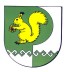 Собрание депутатов    Зеленогорского сельского поселения